浙江大学伊利诺伊大学厄巴纳香槟校区联合学院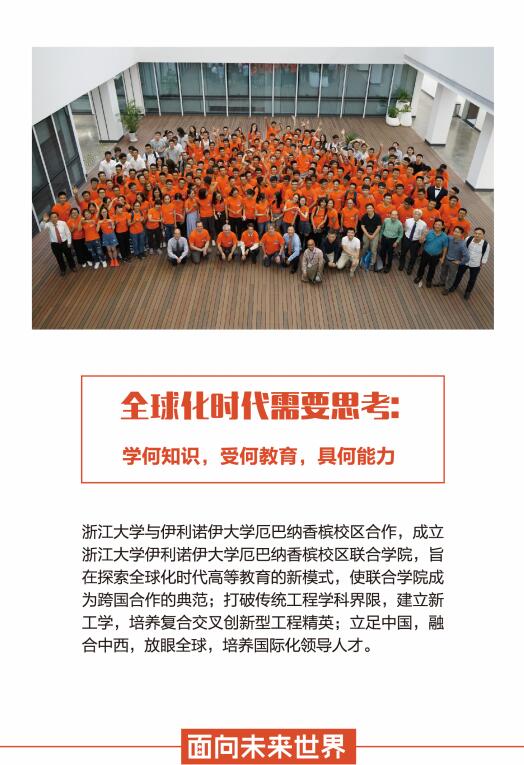 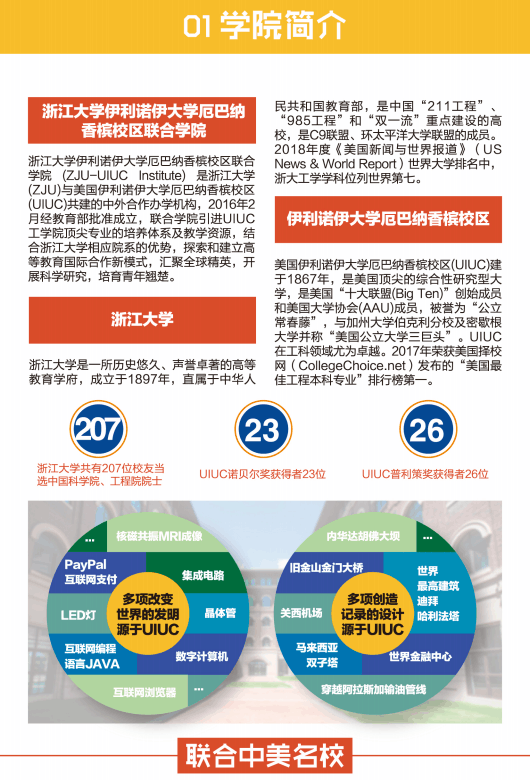 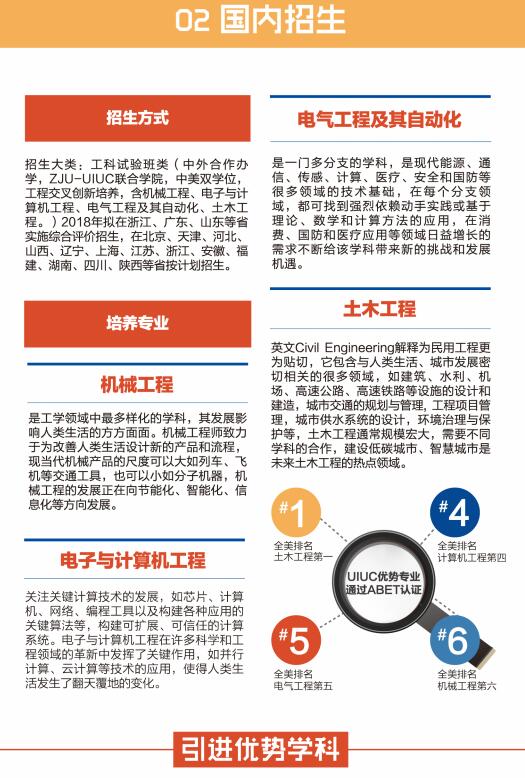 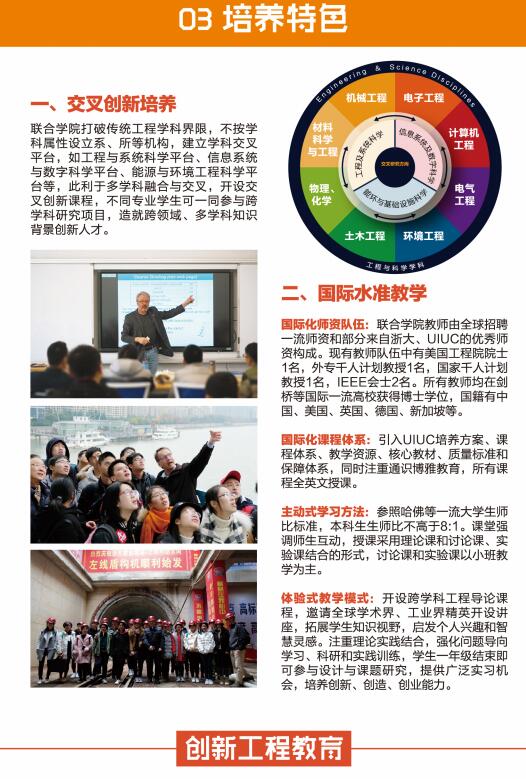 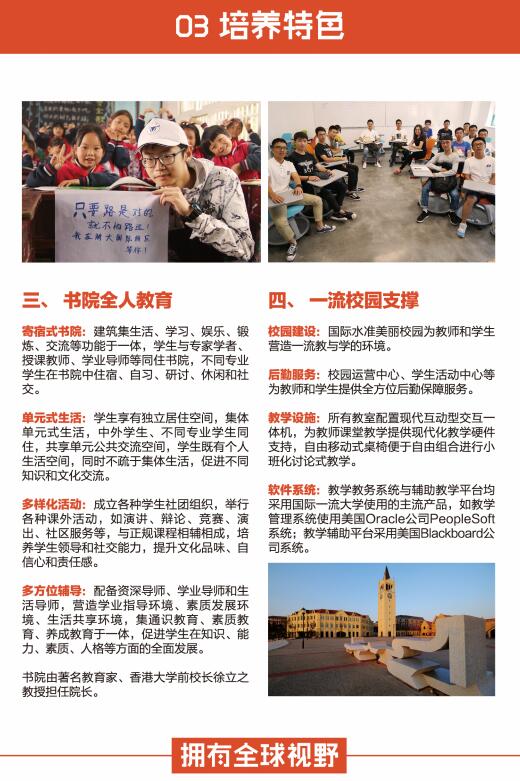 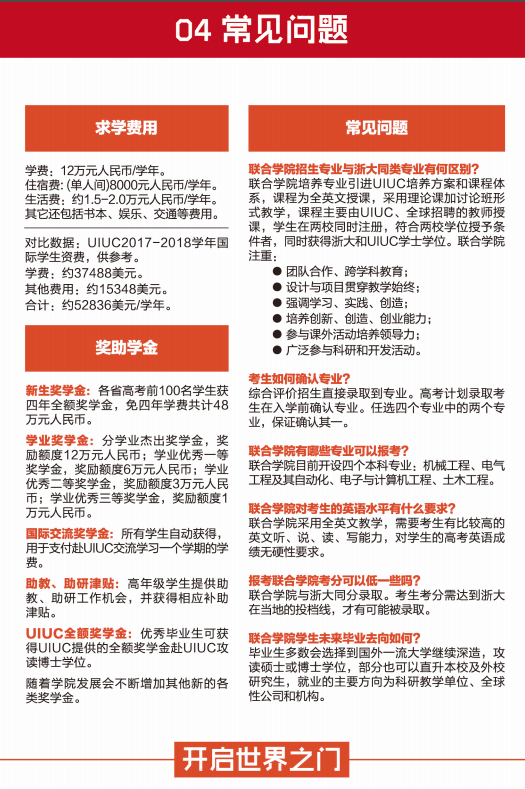 